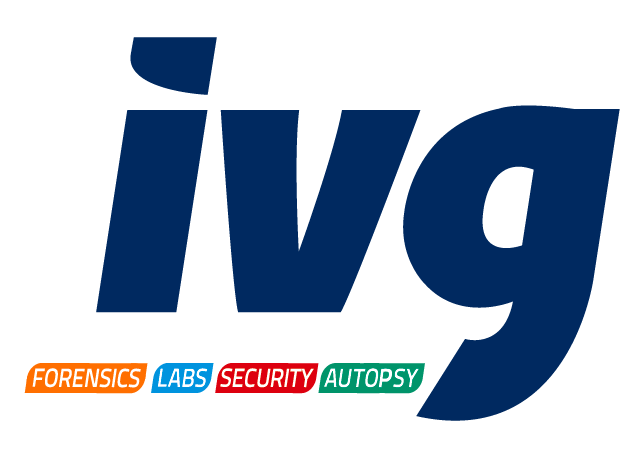 AREA: LABORATORIO GENÉTICANombre:Estándar de tamaño de ADN (BTO)Marca y modelo:Marca: QIAGENModelo: DNA Size Standard 550 (BTO) (100)       Cat.# 386015ESPECIFICACIONES:Estándar de tamaño de ADN (BTO) para 100 reaccionesAccesorio de kit Investigator de PCR de Identificación humana y forenseAplicaciones y Usos (Alcances):Altamente recomendado para: Base de datos criminal y muestras de referencia forense Pruebas de paternidadEstudios genéticos poblacionalesPruebas de aplicaciónes de identificación humana